10/2/21 GeographyImagine that you are an explorer going on an epic mission to The Antarctic. Make a list of the things that you might need to pack in your bag to survive your mission in the harsh Antarctic weather.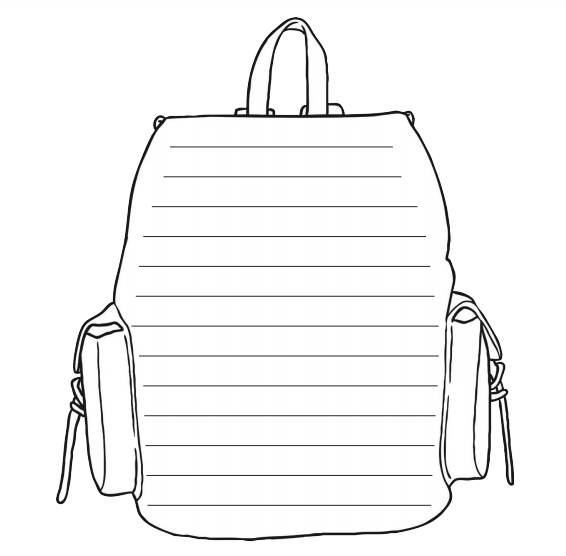 